Центр содействия трудоустройству выпускниковРуководитель: Слепцова Лидия Васильевна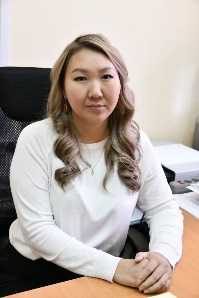 Профконсультант: Кириллина Марина Иннокентьевна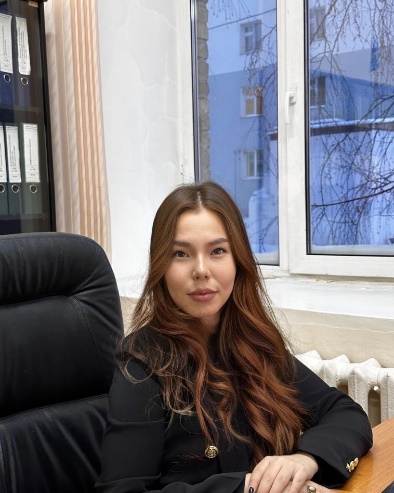 К.т.: 8 (4112) 44-42-02e-mail: yapk2023cctbФактический адрес: 677000 г. Якутск, проспект Ленина, д. 5.Зав.пед.практикой:1.	44.02.01 Дошкольное образование – Харитонова А.И.2.	49.02.01 Физическая культура - Анахина А. В.3.	44.02.03 Педагогика дополнительного образования– Фадеева П.В.4.	53.02.01 Музыкальное образование – Михеева В.П.5.	44.02.03 Педагогика дополнительного образования- Суздалова Л. В.Цель деятельности: обеспечение условий для эффективного трудоустройства выпускниковЗадачи: - обеспечить нормативно-правовое функционирование Центра содействия трудоустройства выпускников; - обеспечить индивидуализацию профессионального развития выпускников; - сформировать у выпускников практические навыки трудоустройства; - обеспечить взаимодействие образовательной организации с работодателями, представителями органов исполнительной власти, центрами занятости, общественными организациями и объединениями работодателей; - консультация студентов выпускных курсов и выпускников об имеющихся возможностях по трудоустройству, в том числе для выпускников с инвалидностью и ОВЗ;- содействовать осознанному выбору выпускниками места работы;-  содействовать закрепляемости выпускников на рабочих местах;- психологическая поддержка выпускников, в том числе выпускников с инвалидностью и ОВЗ;- обучение навыкам деловой коммуникации, эффективных собеседований с работодателями;- отслеживать результативность деятельности и проектировать дальнейшую программу действий с учетом выявленных проблем и внешних вызовов;- организация мероприятий по содействию занятости студентов и выпускников (ярмарок вакансий, дней карьеры, презентаций работодателей, экскурсий в организации, тренингов и др.)Взаимодействие с работодателями:Базовые детские сады и школы